Результаты городского конкурса по английскому языку «I-Reader»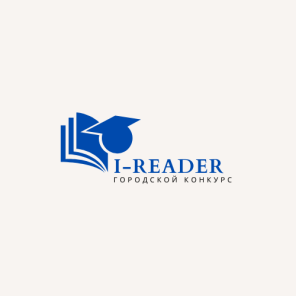 Победители и призеры (7-8 классы):Участники (7-8 классы):Победители и призеры (9-10 классы):Участники (9-10 классы):№ФИО участниковКлассРайонОбразовательная организацияРезультатФинк Владислав Андреевич8КировскийМАОУ «СОШ №217»ПобедительНиконорова Софья Вячеславовна8ЖелезнодорожныйМБОУ "Гимназия №4"ПобедительМягков Юрий Алексеевич7КалининскийМБОУ СОШ №78 ПобедительСорокина Ульяна Александровна8ЖелезнодорожныйМБОУ "Гимназия №4"ПризерИльяшик Елизавета Евгеньевна7КировскийМАОУ «СОШ №217»ПризерСолдатова Елизавета Эдуардовна7КировскийМБОУ СОШ №134ПризерКалинин Константин Дмитриевич7КировскийМБОУ «СОШ №47»ПризерБедарева Виктория Максимовна8ЖелезнодорожныйМБОУ «Гимназия 4»ПризерПопулова Дарья Евгеньевна7КировскийМБОУ СОШ №65ПризерИзъянова Вероника Андреевна8КировскийМБОУ СОШ №134ПризерВальшевский Сергей Константинович8Первомайский МАОУ СОШ №213 «Открытие»Призер№ФИО участниковКлассРайонОбразовательная организацияРезультатГончаров Родион Александрович7ЗаельцовскийМБОУ «СОШ №13»Участник Боборыкин Александр Михайлович7ЗаельцовскийМБОУ «СОШ №13»Участник Чернышова Софья Александровна8КировскийМАОУ «СОШ №217»Участник Никулин Арсений Алексеевич8КалининскийМБОУ СОШ №78Участник Сергиенко Виктория Владимировна 8Заельцовский МБОУ «СОШ №13»Участник Катаева Анастасия Владилавовна 8Калининский МБОУ СОШ №78Участник Индюкова Александра Алексеевна7КалининскийМБОУ СОШ №78Участник Устинов Кирилл Денисович8КалининскийМБОУ СОШ №78Участник Горбачева Полина Константиновна8Кировский МБОУ СОШ №134Участник №ФИО участниковКлассРайонОбразовательная организацияРезультатШабанова Екатерина Александровна10КировскийМАОУ «СОШ №217»ПобедительКолпаков Дмитрий Евгеньевич9КировскийМБОУ СОШ №108ПобедительЗахарян Арам Жанович 10Кировский МАОУ «СОШ №217»ПобедительЗеленков Вадим Евгеньевич10Первомайский МАОУ СОШ №213 «Открытие»ПризерКудряшкина Ева Евгеньевна9КировскийМБОУ СОШ №65ПризерВетров Александр Дмитриевич10КировскийМБОУ СОШ №65ПризерДмитриева Ульяна Андреевна10Кировский МАОУ «СОШ №217»ПризерМышанская Маргарита Максимовна9КировскийМБОУ СОШ №65ПризерФуданева Полина Витальевна		9КировскийМАОУ Гимназия №7 "Сибирская"ПризерКочкина Марина Владимировна		9КировскийМБОУ СОШ №134Призер№ФИО участниковКлассРайонОбразовательная организацияРезультатГуляева Диана Николаевна10КировскийМАОУ «СОШ №217»Участник Смаилов Данияр Рустамович10КировскийМБОУ СОШ №65Участник Репринцев Демьян Данилович9КировскийМБОУ СОШ №65Участник Трапезников Александр Михайлович 10КировскийГимназия №7 "Сибирская"Участник Петров Дмитрий Максимович10КировскийМБОУ СОШ №134Участник Яровиков Роман Андреевич10КировскийМБОУ СОШ №134Участник Меженная Виктория Александровна10КировскийМАОУ "Гимназия № 7 "Сибирская"Участник Якжин Артур Михайлович9ПервомайскийМБОУ ТЛИ №128Участник 